Kijevi NagyfejedelemségMagyar Királyság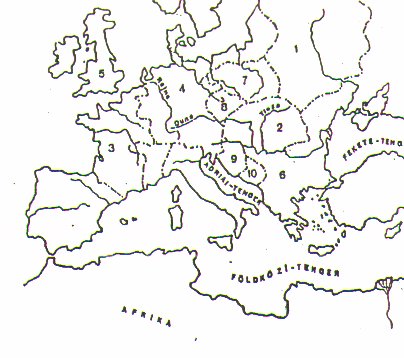 Francia KirályságNémet-római császárságAngol KirályságCseh KirályságLengyel KirályságKelet római BirodalomHorváth KirályságSzerb KirályságArab Birodalom12. Bizánc (Konstantinápoly)13 JeruzsálemFogalmak:Középkor: Az emberiség történelmének a Római Bir. bukásától az angol polgári forradalomig terjedő időszakafeudalizmus: Feudum (örökölhető földbirtok) szóból. A föld magántulajdonán alapuló társadalmi forma.frankok: germán eredetű törzs, Nyugat Európában épít ki birodalmat. Legjelentősebb uralkodó: Nagy Károly kereszténység: vallási irányzat, Jézus Krisztus tanainak követői.földesúr: A feudalizmus uralkodó és állam irányító társadalmi rétege. Birtokolja a földeket.jobbágy: A feudalizmus alávetett társadalmi rétege. A jobbágytelket szolgáltatások fejében kapja használatra.hűbérúr: Birtokot adományozó uralkodó, vagy főúr.hűbéres: Az a földesúr, aki hűsége fejében birtokot kap hűbérurától.hűbéreskü: A hűbéres fogadalma hűbérurának (hűség; katonai szolgálat; fogságból kiszabadítja)robot: Jobbágyszolgáltatás, olyan munkajáradék, amit a jobbágy végez a földesúr majorságán.majorság: A földesúr saját kezelésében megtartott szántóföld.jobbágytelek: A jobbágy számára használatra adott szántóföld, amiért szolgáltatásokkal tartozik.kilenced: Jobbágyszolgáltatás. A jobbágy terményeinek kilencedik tizedrészét adta földesurának.dézsma (tized): Az egyháznak fizetett jobbágyi szolgáltatás, a terményeinek egy tized része.iszlám: Egyistenhitű vallási irányzat. Mohamed próféta követőit nevezik mohamedánoknak, iszlám hívőknek.Allah: Az iszlám istenének neve. Mohamed futása: Mohamed menekülése Mekkából Medinába. Az iszlám időszámítás kezdete.Korán: Az iszlám szent könyve. Az iszlámot terjeszteni kell a gyaurok között.pogány: Nem keresztény hívők összefoglaló nevemecset: Iszlám templomminarett: A mecsetekhez tartozó torony, ahonnan a müezzin imára szólítja híveitRamadán: böjti időszak az iszlám vallásbanlegenda: Szentek életéről szóló csodás történetekszent: Életükben, vagy halálukban valamely erény gyakorlásában kitünt emberek.ereklye: Szentektől származó tárgyak, testrészek.kolostor: Szerzetesek lakhelye, a szellemi élet központjaiszerzetes: Kolostorokban visszavonultan élő, keresztény eszméket megvalósítani kívánó személyek.keresztes hadjáratok: Szentföld, azaz Jeruzsálem visszafoglalására indított háborúk a XI-XIII.századbanlovag: Lovas katonaként harcoló földesúr.lovagi erények: Olyan nemes tulajdonságok, melyek betartására a lovag fölesküszik. vallásosság, hűbérúr iránti hűség, hölgyek tisztelete, elesettek gyámolításacéh: Egy szakmát űzők érdekvédelmi szervezete.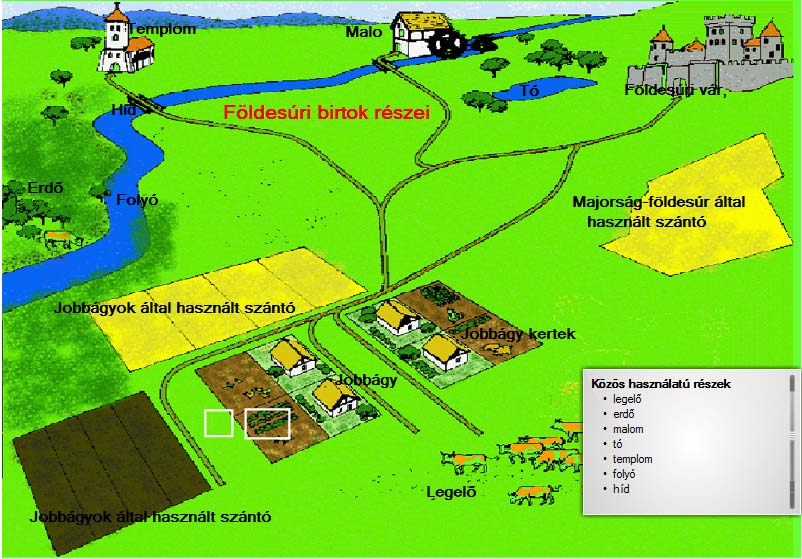 Személyek: Nagy Károly: A frank birodalom legnagyobb uralkodója. Császárrá koronáztatja magátJézus Krisztus: A keresztény egyház Mohamed: A mohamedán vallás, azaz az iszlám megalapítójaLeonardo da Vinci: reneszánsz művész (Utolsó vacsora, Mona Lisa, Sziklás Madonna)Michelangelo: reneszánsz művész (Dávid szobor, Mózes szobor, Pieta)Gutenberg: KönyvnyomtatásCéhek – városok - városok kialakulása: folyók mentén, hidaknál, utak kereszteződésénél, várak tövében, egyházi központokban, kikötőknél, malmok, templomok, kolostorok körül- városok lakói: polgárok(új társadalmi réteg)- városok fajtái: szabad királyi város, mezőváros, bányaváros- jogok: vásártartás, évente egy összegben adózik, városi önkormányzatot választhatott- céh: egy szakmába tartozó kézművesek és kereskedők érdekvédelmi szervezete	Céhmester (a műhely tulajdonosa), legények (szakmunkát végez), inasok (gyermekkorú tanuló); Nincs munkamegosztás; Jó minőségű, drága árú; Kevés árú Városvédelmi szerep (városfal) Szociális (árvák, özvegyek segítése)	Céhszabályzat előírja:	Az alapanyag és az árú minőségét, árát, mennyiségét, a munkaidő hosszát, a céhtagok és gépek számát.Műveltség, kultúraMűvészeti stílusok:- román: erődítményszerű, vastag falak, kis rózsaablakok, félköríves kapubejárat, ikerablak, dongaboltozat- gótika: (csúcsíves) magasba törő tornyok, támpillérek, magas, vékony, falak, hatalmas festett ablakok, oszlopok, 	- reneszánsz: világi építmények, kényelem, pompa, oszlopok, tümpanon (ókori görög építészeti stílus)- XV. sz. könyvnyomtatás - Gutenberg- egyetemek kialakulása (Párizs, Pécs – 1367) - "hét szabad művészet"